Publicado en Barcelona el 06/03/2020 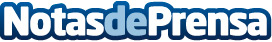 Llega a España la primera Agencia Digital Gold Partner de PimcoreDGTLS abre su oficina en Barcelona aportando innovación tecnológica en los sectores que necesitan completar su transformación digital. La agencia digital ofrece soluciones PIM y apoya a sus clientes en el fundamental proceso de digitalización de las empresas. "Sabemos lo importante que es para las empresas la gestión de la información de los productos" - dice Marco Congestri, branch manager de la agenciaDatos de contacto:Marco Congestri932203512Nota de prensa publicada en: https://www.notasdeprensa.es/llega-a-espana-la-primera-agencia-digital-gold Categorias: Comunicación Programación Emprendedores E-Commerce Software Oficinas Innovación Tecnológica Digital http://www.notasdeprensa.es